江西省军工控股集团有限公司财务部专员岗招聘公告江西省军工集团 2023-02-27 21:05 发表于江苏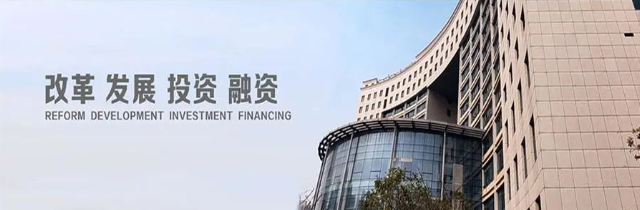 江西省军工控股集团有限公司（简称“集团”） 成立于2006年4月。2018年6月，经江西省人民政府批准，集团划转为省出资监管企业。集团现有干部职工4000余人，旗下拥有50余家成员企业和2家上市公司（国泰集团、新余国科），主营业务涉及武器装备（弹药、引信、制弹专机）、军用火工品、航空航天（复合固体推进剂、航空零部件、航天通信测控）、军工电子、军工靶试、民爆器材、人影燃爆器材、人影装备等产品的研发、生产和销售。
　　因工作需要，现面向社会招聘2名集团财务部专员，具体情况如下：
　　一、招聘岗位、人数与基本条件
　　（一）招聘岗位
　　财务部专员岗2人。
　　（二）基本条件
　　1.具有较高的政治素质、坚定的理想信念，拥护中国共产党的领导，能坚决贯彻执行党的理论和路线方针政策；
　　2.爱岗敬业、廉洁自律，遵纪守法，具有良好的品行，无违纪违法情节，没有受刑事、行政处罚和党纪处分的情况，无违反廉洁自律等方面问题；
　　3.具有履行岗位职责的身体条件。　　（三）具有下列情形之一的，不得报考：
　　1.曾受过刑事处罚或者治安处罚以及纪律处分的；
　　2.涉嫌违纪违法正在接受审查尚未得出结论的；
　　3.曾被开除公职的;
　　4.违反社会公德、职业道德，造成不良影响的；
　　5.其它不宜报考的情形。
　　二、主要职责与资格条件
　　（一）主要职责
　　1.根据公司的发展要求，负责拟定和修改各项财务规章制度；
　　2.负责做好财务预算的制定下达，执行动态监控、调整和分析；
　　3.负责做好会计核算、报表编制、税务管理等工作，并做好相关分析报告；
　　4.负责组织协调、拓展融资渠道，设计、执行和监督融资方案实现融资目标，做好公司流动性管理工作；
　　5.负责建立和完善公司的财务风险控制体系，有效识别、评估、控制和应对财务风险；
　　6.做好集团公司领导交办的其他工作。
　　（二）资格条件
　　1.财会、金融、审计类相关专业，硕士研究生及以上学历或全日制985、全国知名财经类院校本科学历（集团内部人员可放宽至全日制一本学历）；
　　2.年龄35周岁以下；3年（含）以上相关工作经验，具有上市公司、大型企业财务工作经历、国企工作背景优先；
　　3.具备中级及以上会计专业职称或注册会计师资格；
　　4.有较好的组织协调、内部管理、财务分析及公文写作能力；
　　岗位所需要的工作年限计算均截至到2022年12月31日。对工作经历的认定，以签订的劳动（聘用）合同、养老保险缴费证明（需当地社保部门盖章）等为准。
　　三、招聘程序
　　本次招聘工作按线上报名、资格审查、笔试、面试、背景调查、入职体检、公示等程序进行。
　　（一）线上报名
　　1.报名时间：自发布之日起至2023年3月20日。
　　2.报名方式：应聘集团本部财务专员岗位的报名人员请填写《公开招聘报名表》，并将报名登记表及相关需提供的材料，打包发送至邮箱jxjgjthr@163.com，（岗位报名表及打包压缩文件均以“报名岗位+姓名”命名）；
　　3.报名需提供的材料：
　　（1）岗位报名登记表电子版（附件1）；
　　（2）身份证原件扫描件；
　　（3）学历、学位证扫描件；
　　（4）学信网电子注册备案表；
　　（5）其他与岗位相关需提供的证明材料扫描件。
　　岗位招聘人数与报名人数比例不得低于1:3。
　　（二）笔试
　　笔试时间、地点：另行通知。
　　笔试卷面总分100分，考试时长150分钟。依照考生笔试分数从高分到低分的顺序，按1:3比例入围面试。笔试、面试分数各占30%和70%。
　　（三）资格审查
　　本次招聘实行网上诚信报名制度，笔试后再对入围面试人员进行现场资格审查。报名截止后，资格初审按择优进入笔试的原则，统一通知笔试；未通过资格审查、笔试未入围、面试未入围人员不再另行通知。
　　入围人员应在规定的时间内携带相关证件资料参加资格审查，逾期不参加资格审查的，视为自动放弃报考资格。严格按照招聘岗位条件对报名人员的材料进行筛选，材料必须真实、准确、完整、有效。资格审查时间及地点另行通知。对报考人员放弃资格或现场资格审查不合格而产生的人员空缺，从本岗成绩符合条件的其他报考人员按笔试成绩从高分到低分的顺序进行递补，如遇成绩相同者一并进行递补。
　　资格审查工作贯穿招聘工作全过程，凡发现报名材料不实，后果由报名人员自行承担。
　　现场资格审查所需提供的材料（需装入档案袋中）：
　　1.江西军工控股集团有限公司2023年公开招聘报名表；
　　2.身份证原件及复印件；
　　3.学历证书原件及复印件；
　　4.中国高等教育学生信息网（学信网）上下载并打印的《教育部学历证书电子注册备案表》；国境外取得学历学位的，需提供教育部留学服务中心出具的本人《学历学位认证》；
　　5.与报考岗位所需条件相匹配的职（执）业资格、专业技术职称证书原件及复印件；
　　6.近半年内免冠1寸证件照2张；
　　7.社保缴费证明、工作业绩证明；
　　8.岗位所需的其他相关证明材料；
　　（四）面试
　　面试时间、地点：另行通知。
　　面试主要内容和方法：面试主要考核综合分析、专业知识能力、沟通交流能力等。
　　（五）背景调查
　　调查应聘者的工作履历是否真实、是否有违规违纪等情况。
　　（六）入职体检
　　拟录用人员统一安排定点机构体检，体检不合格者不予录用。出现人员不足时，根据具体情况，按分数高低顺序递补人员参加体检。
　　（七）公示
　　对拟录用人员进行公示，公示期限为7天，公示期满如无异议，办理入职手续。
　　四、薪酬福利
　　享受富有竞争力的薪酬及福利待遇（具体按集团有关制度执行）:包括午餐补贴、高温津贴、取暖补贴，按规定享有五险一金、企业年金、补充医疗保险，完善的节日、健康体检等工会福利保障，国家法定节假日、周末双休、带薪年假等。
　　五、联系方式
　　联系电话：0791-88171382
　　联系人：万女士
　　以上电话请于工作时间内拨打(上午9:00-12:00，下午14:00-17:30，节假日除外)。
　　本公告未尽事宜，由集团公司人力资源部负责解释。